โครงการบุคคลต้นแบบที่สามารถปรับเปลี่ยนพฤติกรรมได้ดี ปี ๒๕๖๓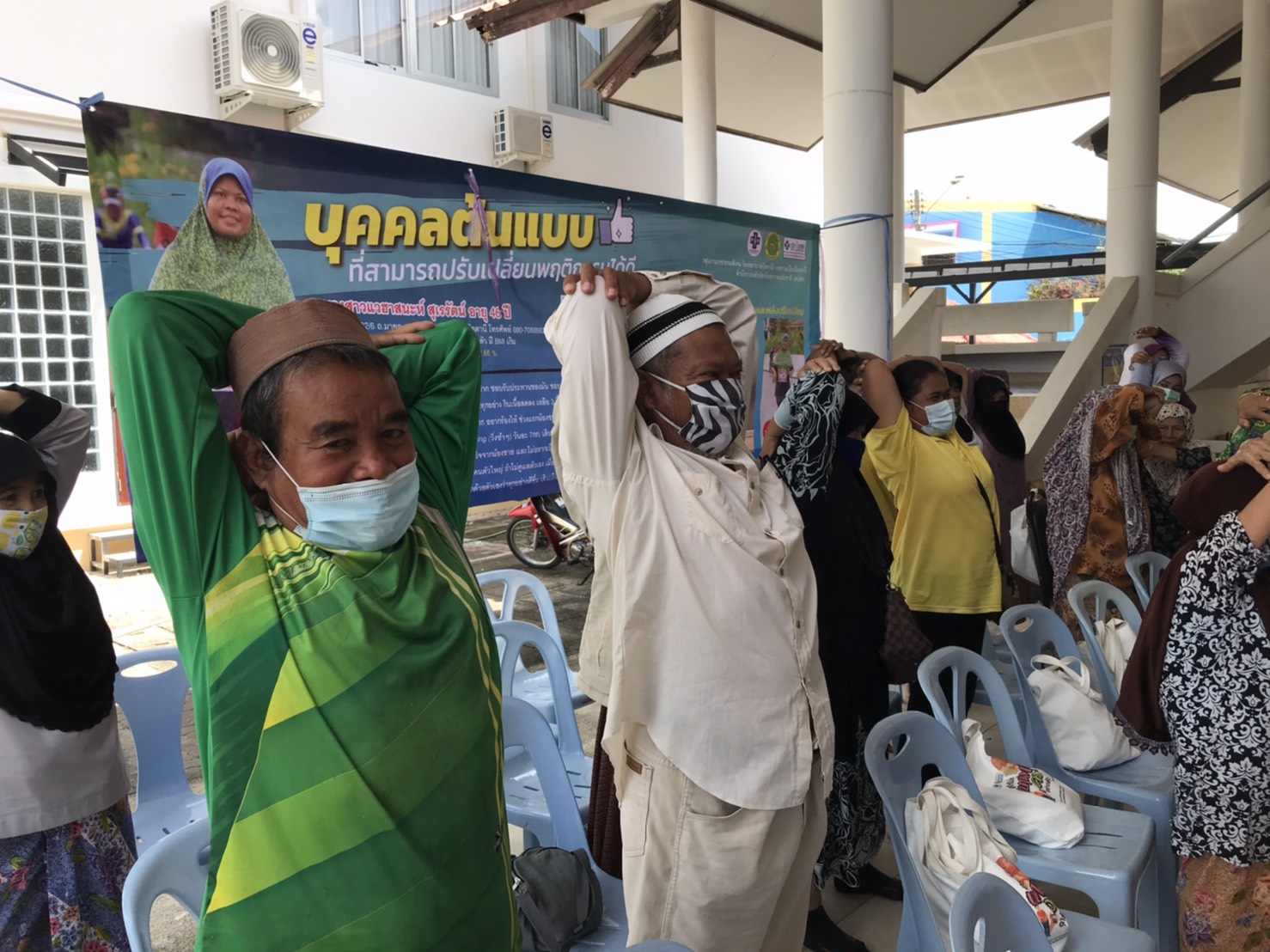 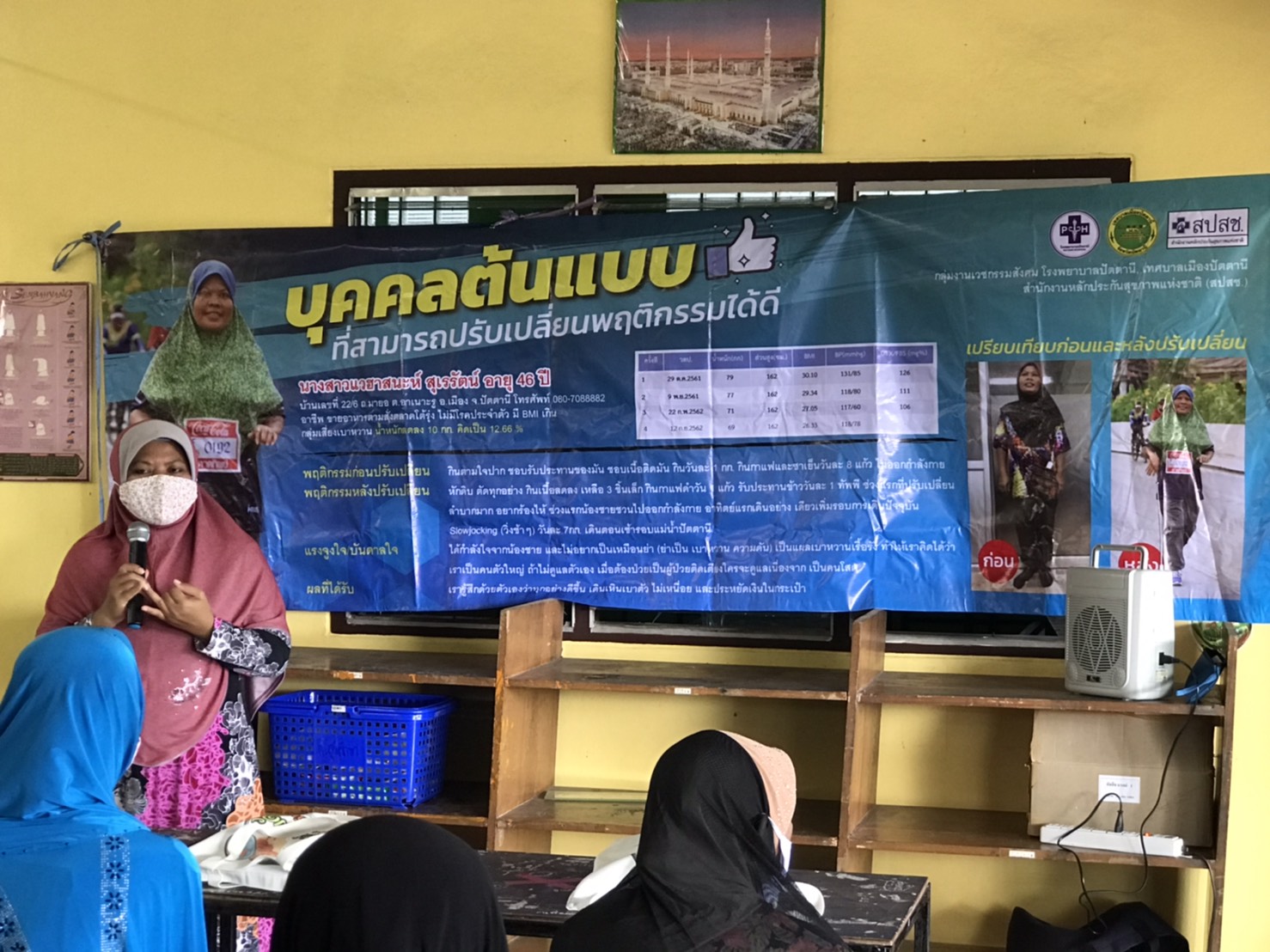 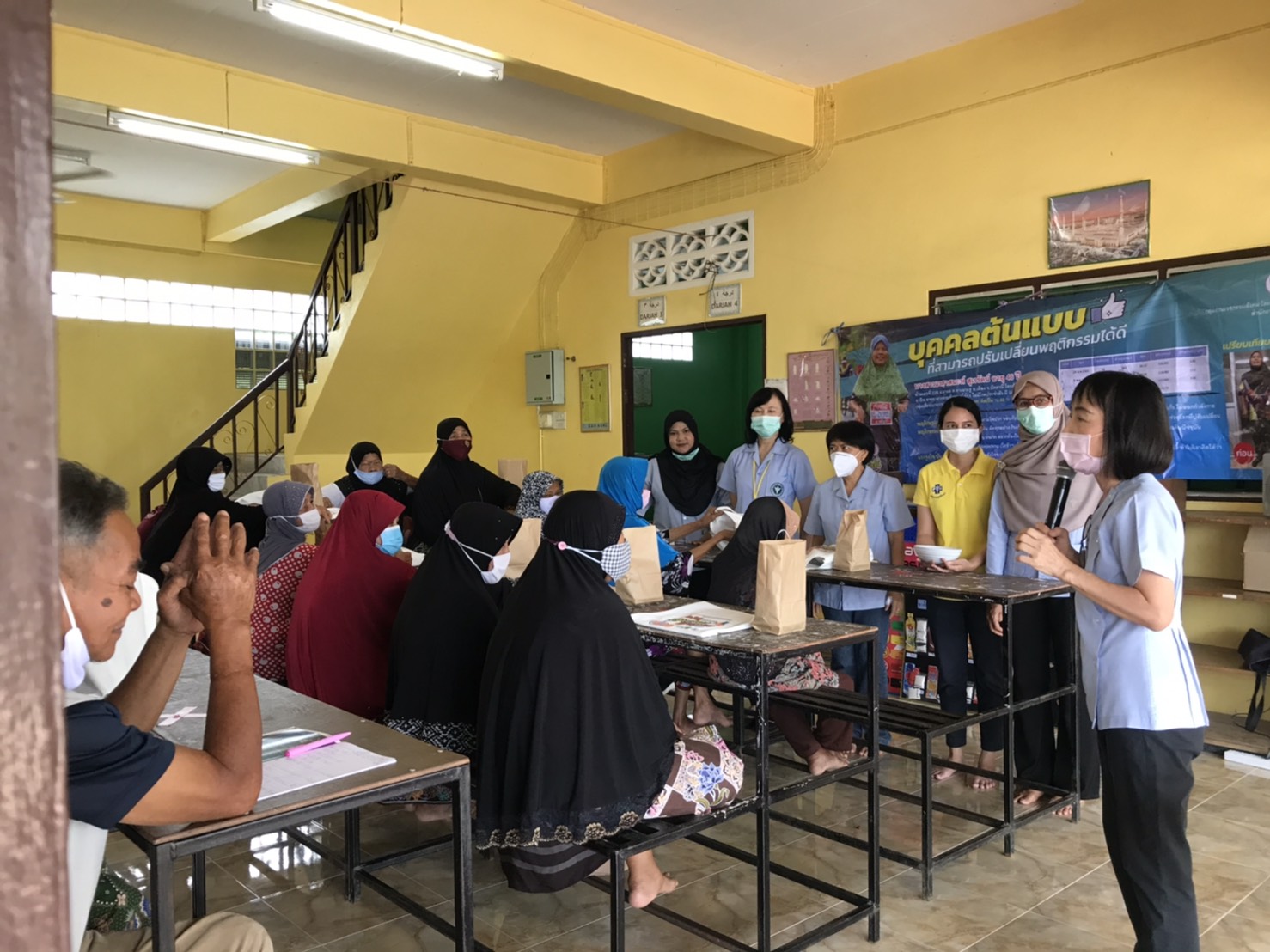 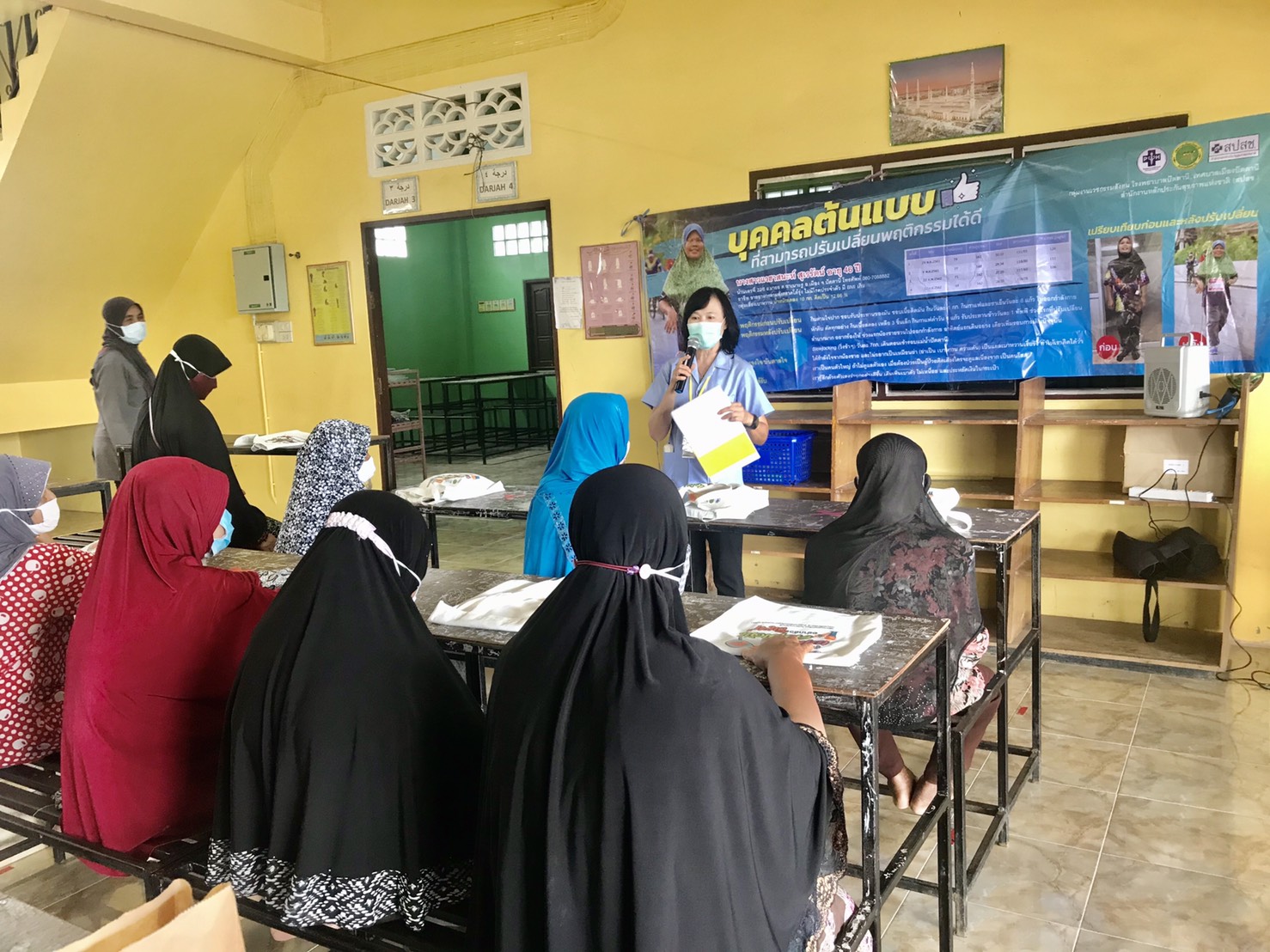 